T.C.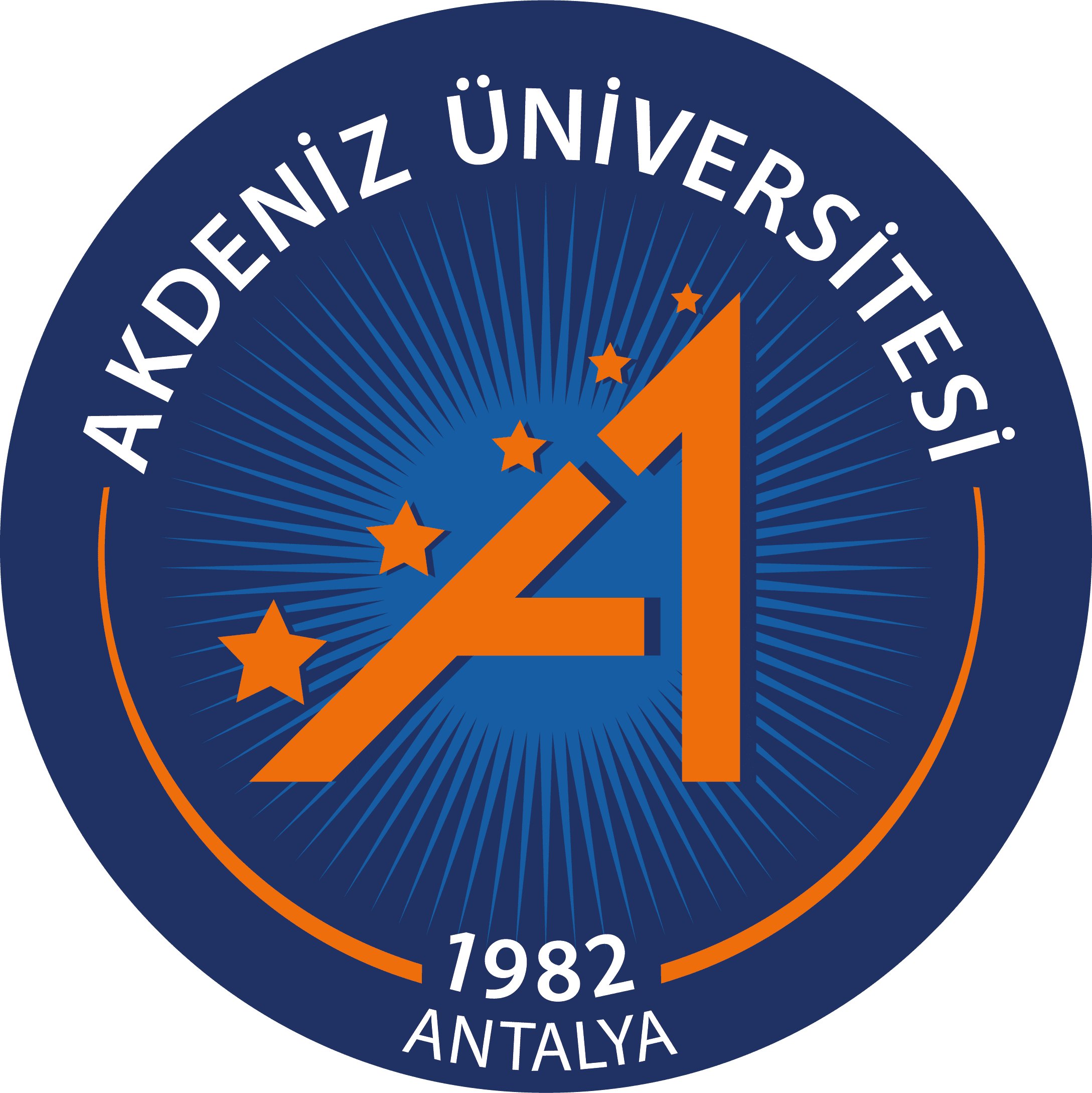 AKDENİZ ÜNİVERSİTESİGÜZEL SANATLAR  ENSTİTÜSÜT.C.AKDENİZ ÜNİVERSİTESİGÜZEL SANATLAR  ENSTİTÜSÜDRS 001                       DERS   MUAFİYET TALEP  FORMUTCAKDENİZ ÜNİVERSİTESİ
GÜZEL SANATLAR ENSTİTÜSÜ MÜDÜRLÜĞÜNE        Enstitünüzün   ….. Anasanat/Anabilim Dalının  …. Numaralı   Sanatta Yeterlik/Doktora  öğrencisiyim.       Aşağıda belirttiğim derslerin muafiyetini talep etmekteyim. Gereğini arz ederim.                                                                                                                                                                                                                                                                                   Adı Soyadı  İmzaAdres:Telefon:E-posta:ÖĞRENCİNİNÖĞRENCİNİNAnasanat /Anabilim  Dalı ProgramıAdı SoyadıNumarasıDersleri Aldığı Üniversite ve ProgramıÖzel Öğrenci StatüsüYılı ve DönemiMUAF OLUNMAK İSTENEN DERSLERİNMUAF OLUNMAK İSTENEN DERSLERİNMUAF OLUNMAK İSTENEN DERSLERİNDersin KoduDersin AdıMuafiyet talebinin gerekçesi ve somut belgeleri